Multiloop analysis guide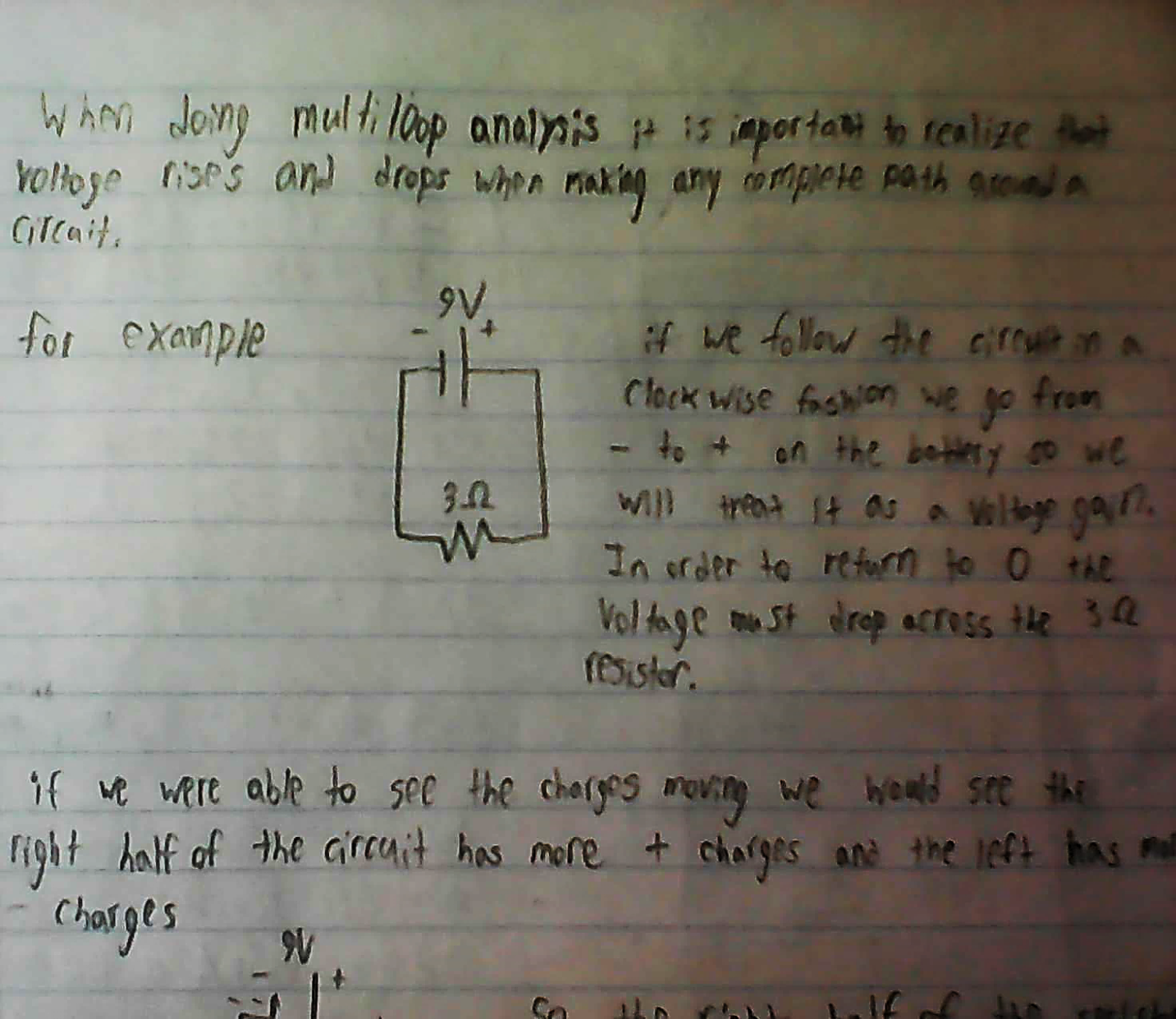 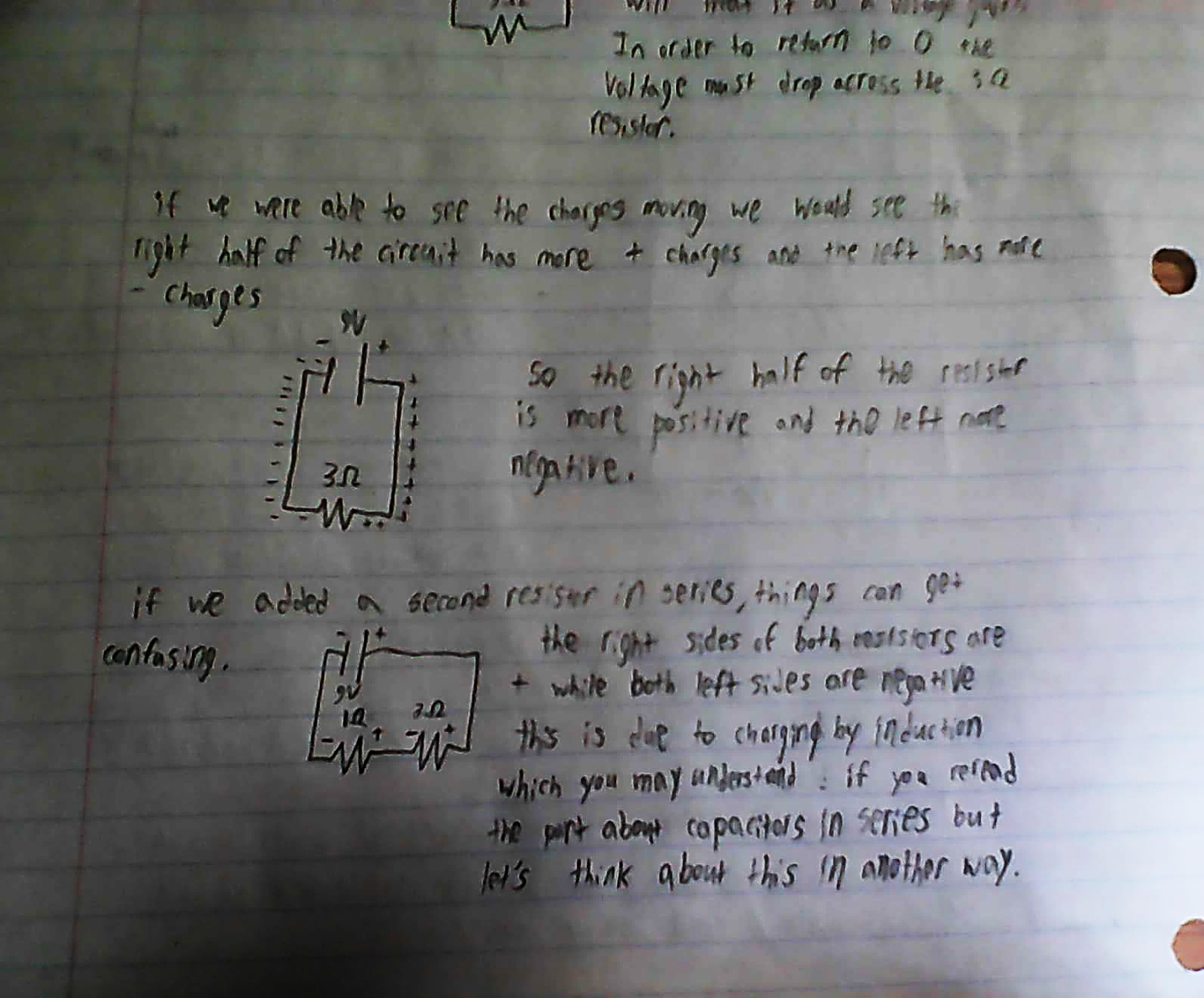 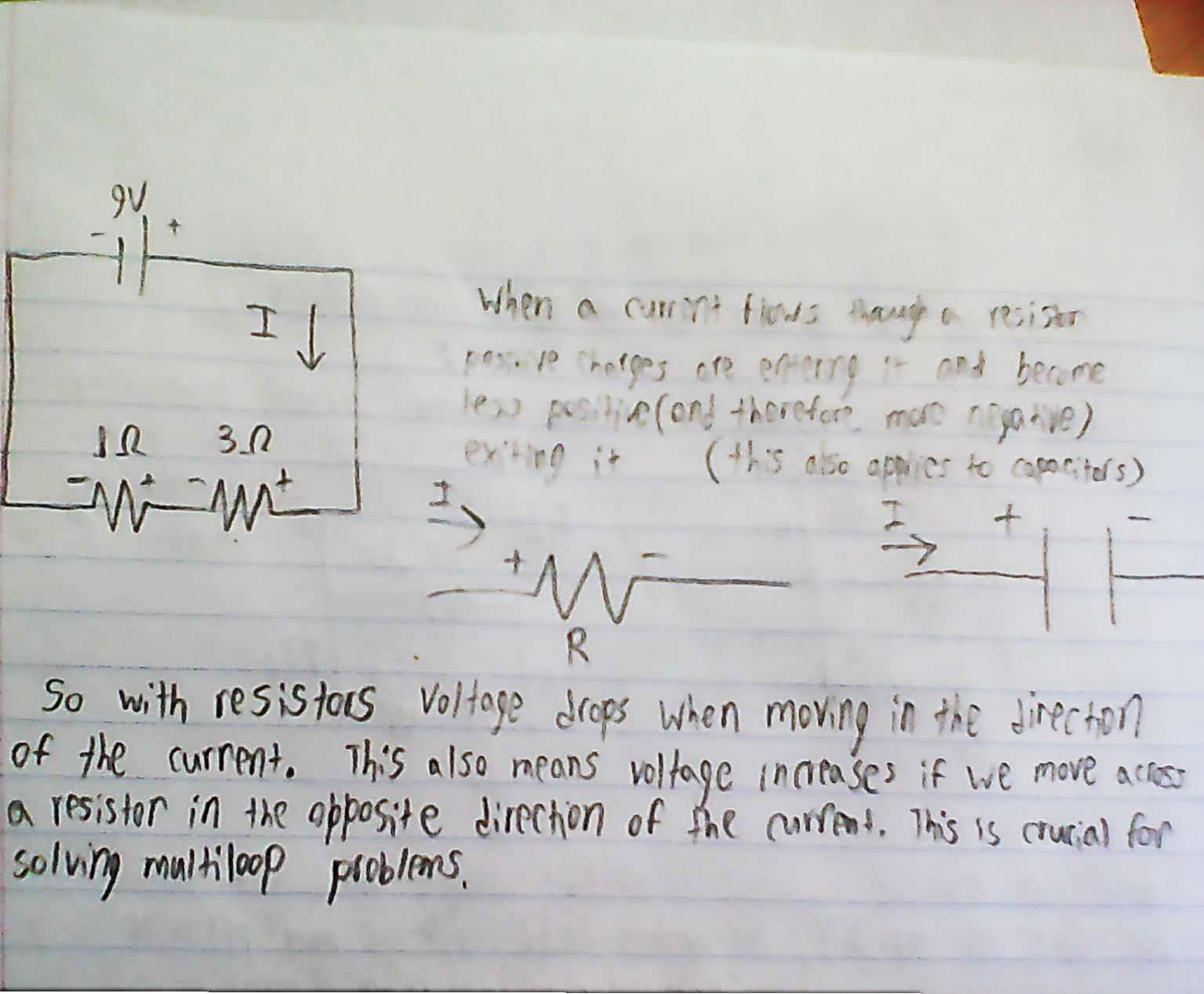 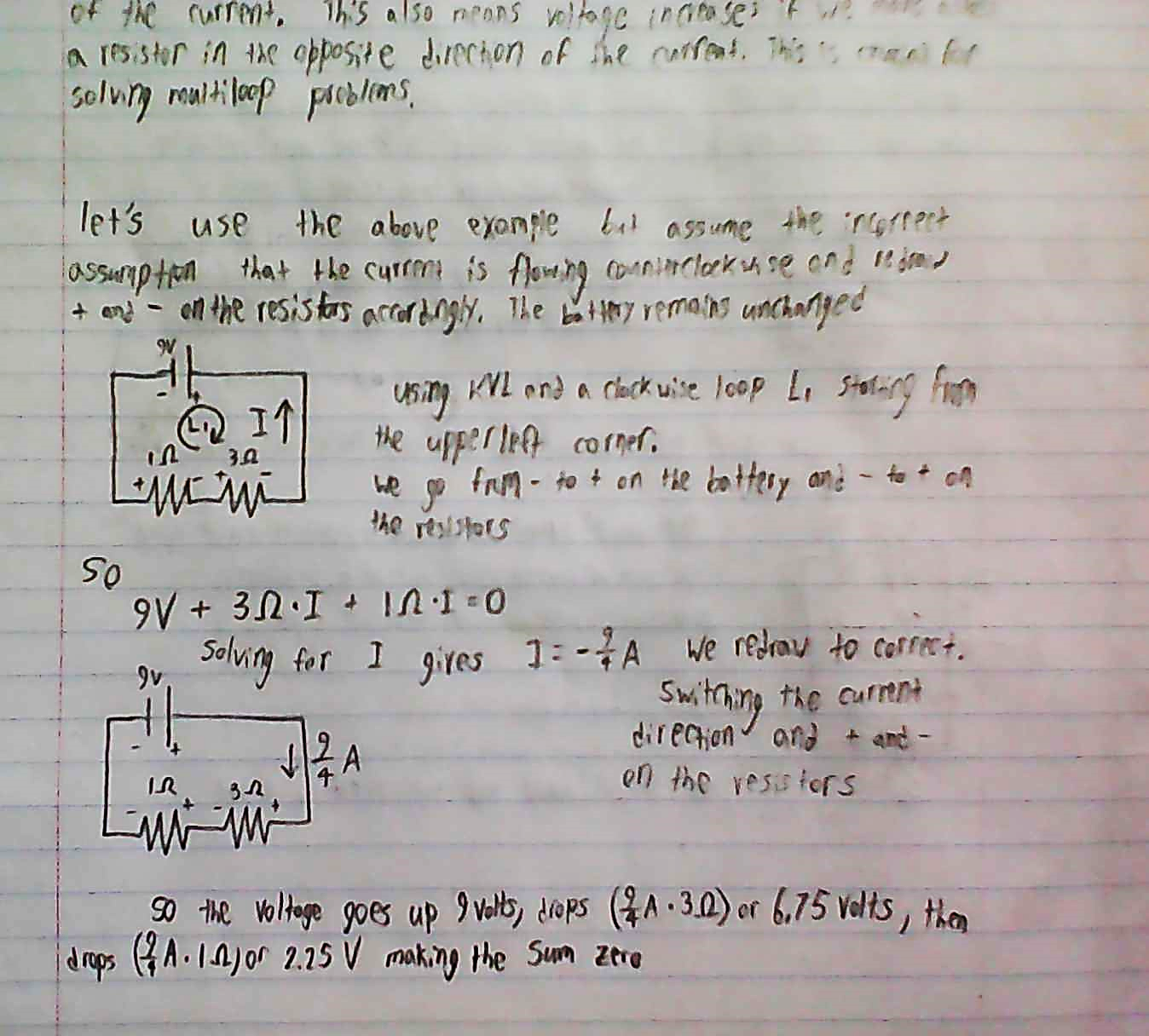 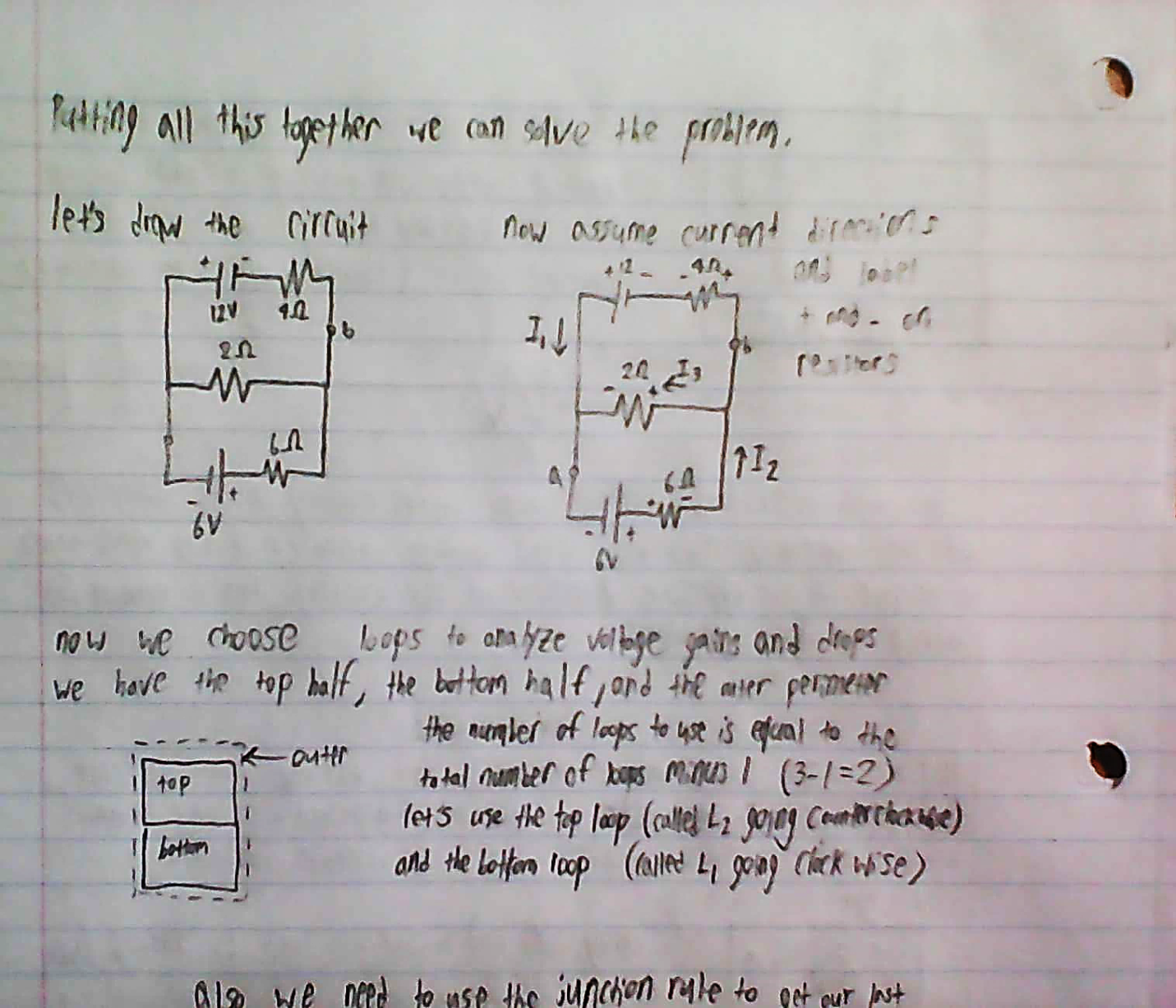 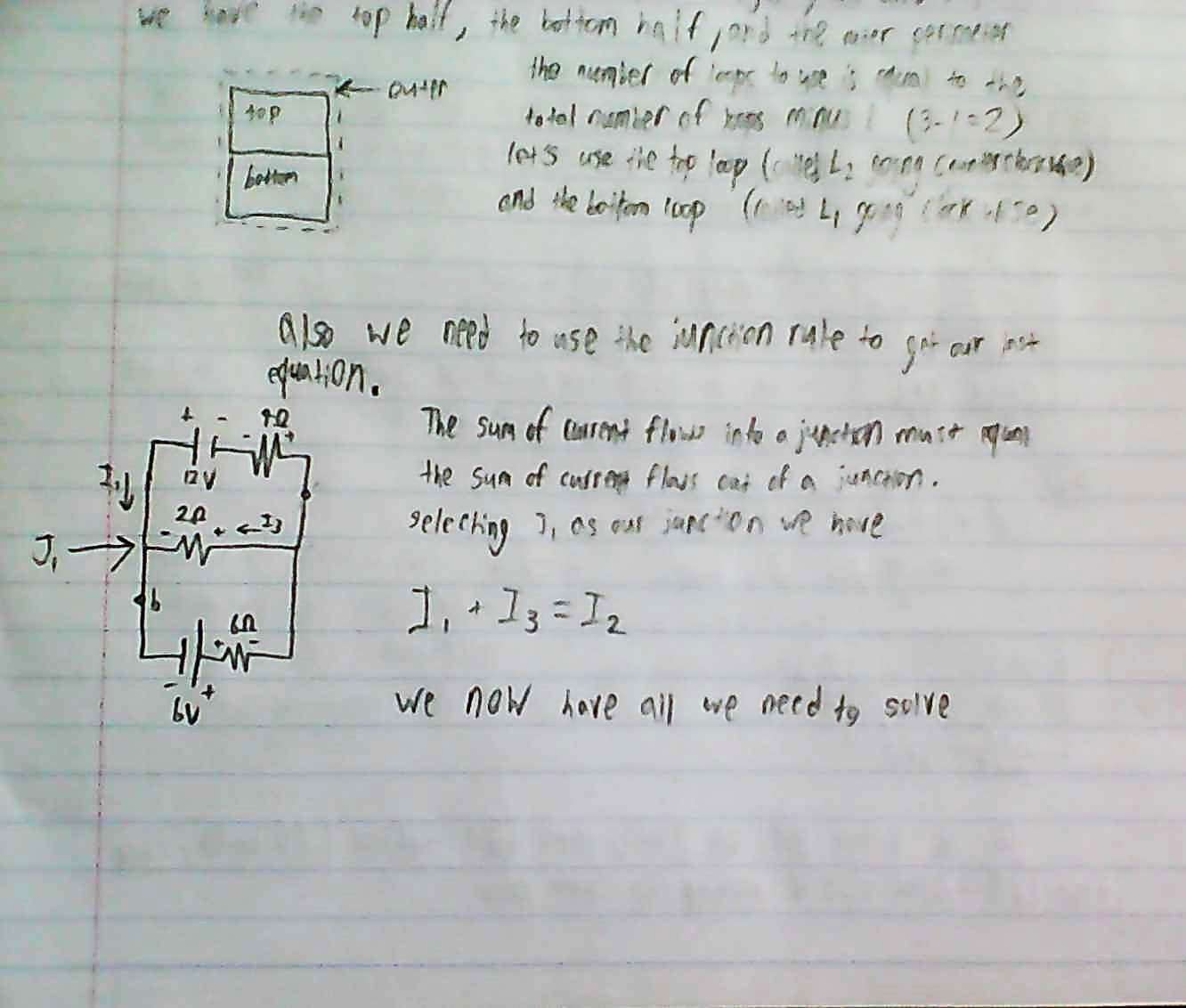 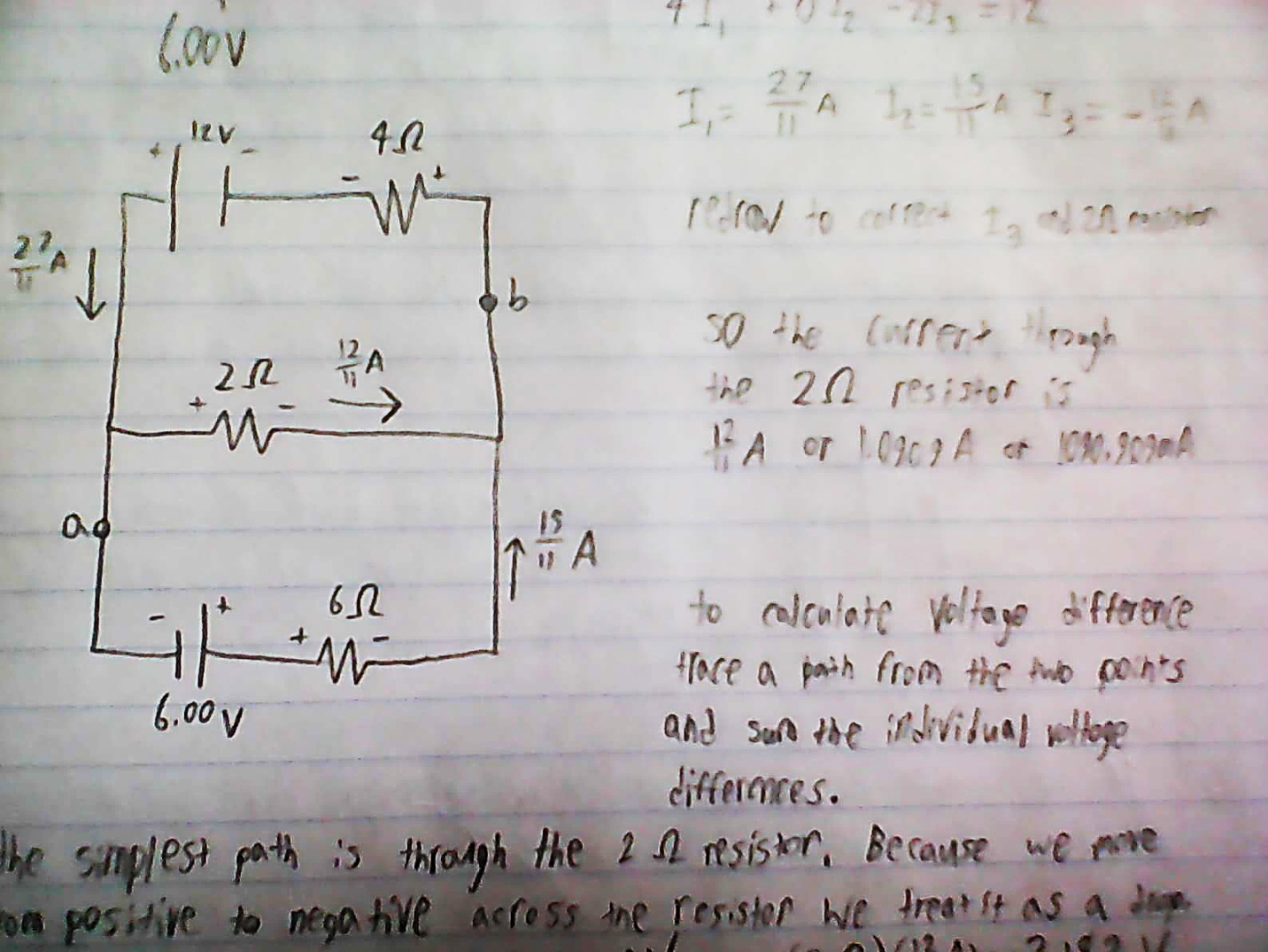 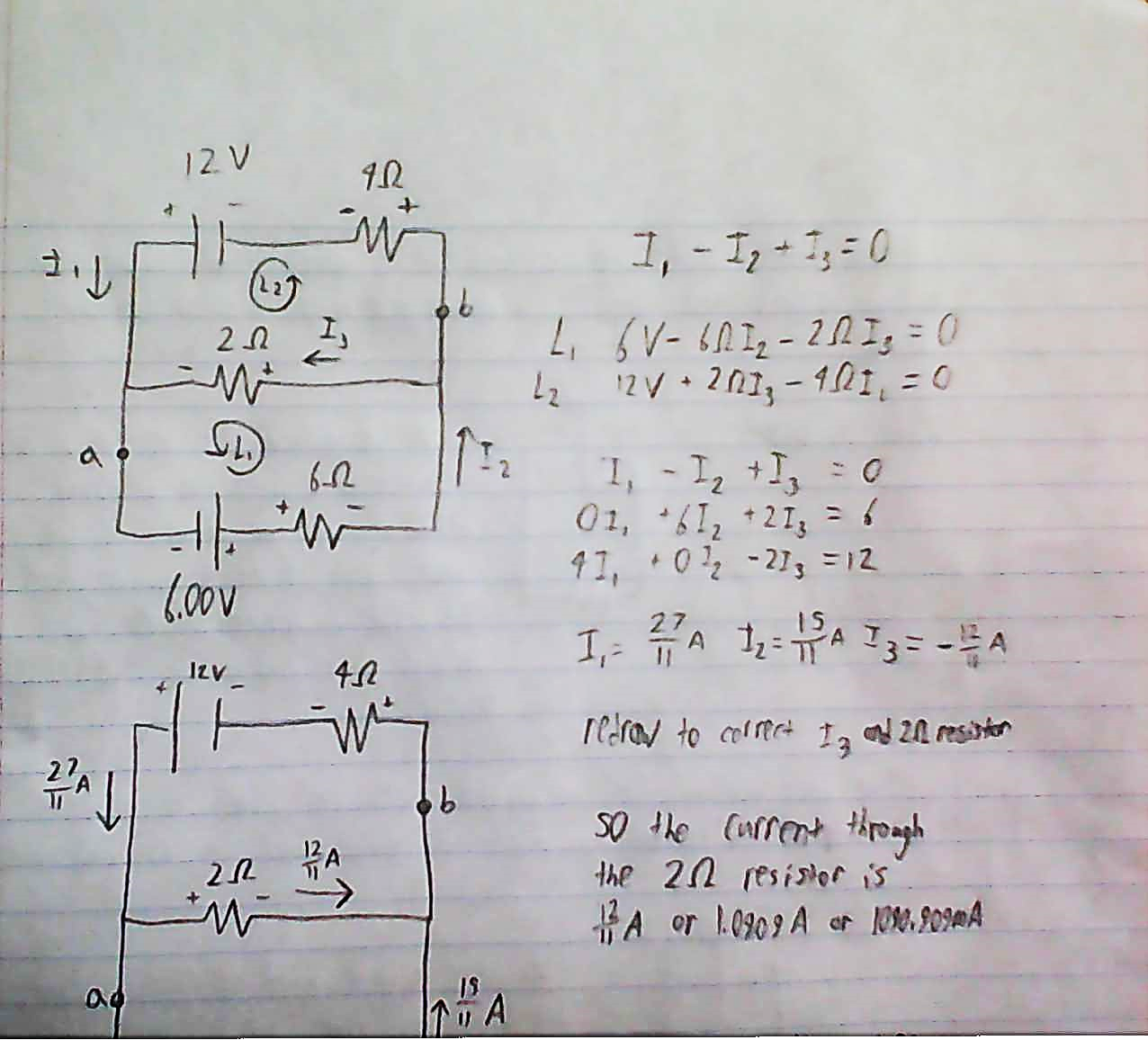 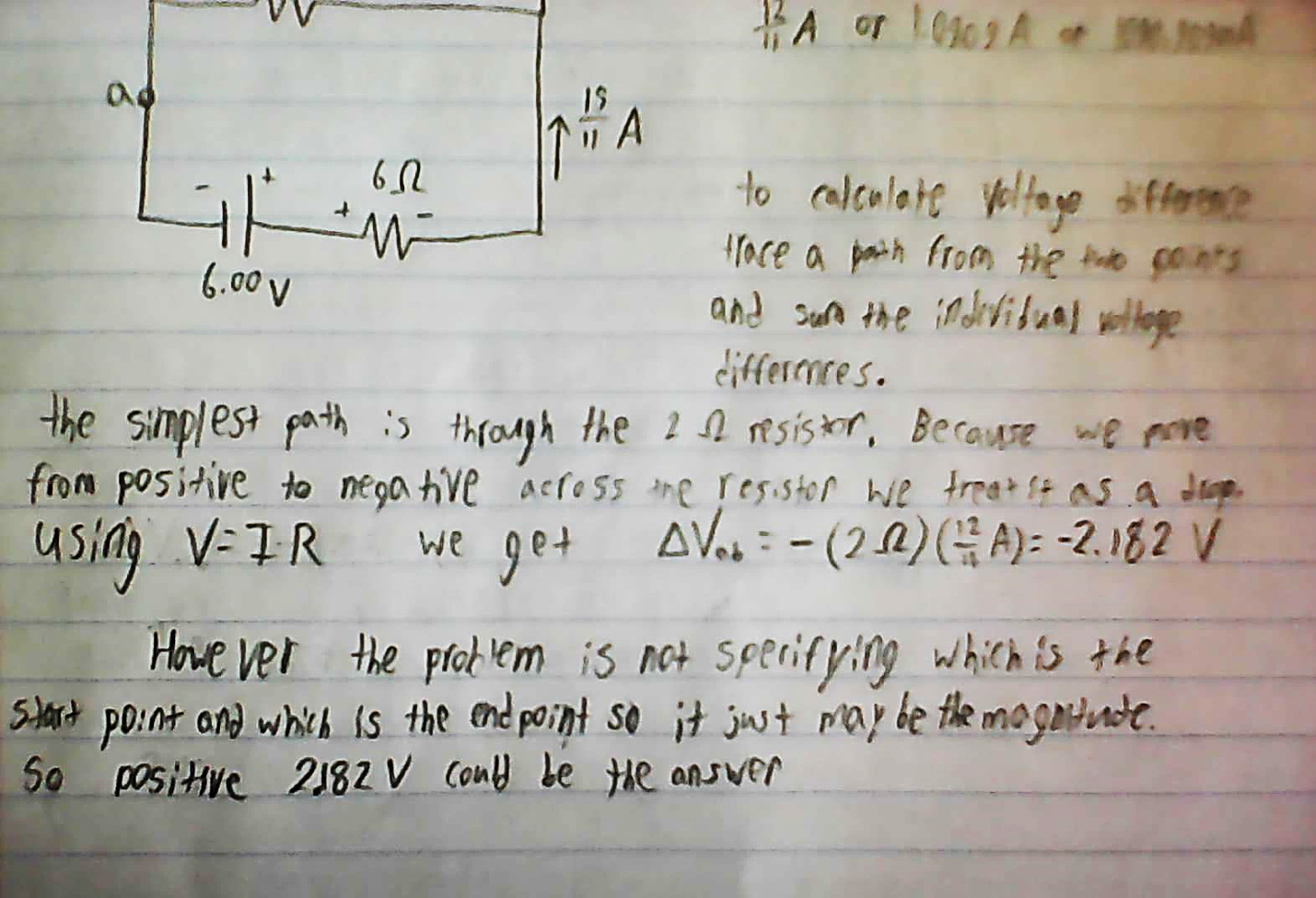 